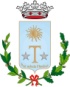 CITTA’ DI TITODOMANDA DI ISCRIZIONE AL SERVIZIO DI TRASPORTO SCOLASTICOANNO SCOLASTICO 2019/2020(il presente modello va compilato in ogni sua parte)Il sottoscritto_______________________________________________________________________________________ nato a _________________________________il__________________________________________________________residente in______________via_______________________________________cell._____________________________Codice Fiscale_______________________________________________________in qualità di_____________________Chiede il servizio di TRASPORTO SCOLASTICO nell’anno 2019/2020 per i figli di seguito indicati:Per gli iscritti ai primi anni scolastici di ogni ordine e grado scolastico indicare “NUOVO ISCRITTO” nella casella “Sezione”. Sarà cura dell’ufficio comunale inserire la sezione non appena verrà comunicata dall’Istituto Scolastico.DICHIARA INOLTREDi aver preso visione delle modalità di accesso al servizio e di accettarne tutte le condizioni;Di essere consapevole che è responsabilità del/ della sottoscritto/a l’accompagnamento verso la fermata e viceversa;Di essere consapevole che il Comune e la Ditta appaltatrice non risponderanno di eventuali incidenti o infortuni che incorrano all’alunno/a durante il tragitto per recarsi alla fermate dello scuolabus o viceversa;Di essere consapevole che condizione di ammissibilità al servizio è l’essere in regola con il pagamento delle quote di contribuzione eventualmente dovute per l’anno scolastico precedente;Di essere informato che nei casi di persistente comportamento scorretto a bordo degli scuolabus o danneggiamento volontario degli stessi da parte dell’alunno/a, su segnalazione dell’autista o assistente di viaggio, si procederà a informare la famiglia per il pagamento dei danni prodotti;Di impegnarsi a comunicare per iscritto tempestivamente, all’Ufficio Scolastico del Comune di Tito, eventuali variazioni che dovessero intervenire nel corso dell’anno scolastico.Il mancato pagamento delle quote dovute darà luogo, all’attivazione delle procedure previste dalla vigente normativa per il recupero coattivo del credito, consistenti in un primo provvedimento ingiuntivo ed eventuale successiva iscrizione dello stesso nei ruoli delle tasse.Ai fini della determinazione della quota di partecipazione, allega alla presente:1. Attestazione ISEE  2.Fotocopia documento d’identità3. Fototessera dell’alunno trasportato.Con la firma in calce alla presente domanda, l’utente accetta tutte le condizioni poste dall’Amministrazione chesono riportate all’interno del modello.Firma________________________________________________________________CRITERI E MODALITÀ DI EROGAZIONE DEL SERVIZIO DI TRASPORTO SCOLASTICO anno scolastico 2019/2020L’ Amministrazione Comunale di Tito eroga il servizio di trasporto scolastico per le scuole statali dell’infanzia, primarie e secondarie di primo grado. Il servizio a favore della scuola primaria e della scuola secondaria di primo grado non viene erogato all’interno del centro abitato; per la scuola dell’infanzia il servizio viene garantito sull’intero territorio comunale. Di norma il servizio ha inizio dal primo giorno di scuola e termina con l’ultimo giorno di lezione, secondo il calendario stabilito per le scuole statali dai competenti organi scolastici.Per la scuola primaria e secondaria di primo grado il servizio all’andata viene erogato tra le ore 7.30 e le ore 8.30, in modo da permettere il regolare ingresso degli alunni a scuola. Per la scuola dell’infanzia, il servizio all’andata viene erogato dalle ore 8.30 alle ore 9.30, salvo eccezioni dovute a una razionalizzazione dei percorsi che possono prevedere il servizio anche prima delle ore 8.30. Il servizio, in ogni caso, verrà organizzato secondo il normale orario scolastico.Il servizio di trasporto scolastico si intende porta a porta. Non è previsto l’accesso dei mezzi in strade di proprietà privata.La responsabilità dell’Amministrazione Comunale nei confronti degli alunni trasportati è limitata al tempo intercorrente tra il momento della salita e quello della discesa dai mezzi. Pertanto dovrà essere garantita la presenza di un adulto al momento dell’arrivo dello scuolabus, sia all’andata che al ritorno.Gli utenti del servizio sono tenuti ad adottare un comportamento corretto durante il tragitto, rimanendo seduti al proprio posto ed evitando schiamazzi e gesti che possano disturbare gli altri utenti e il conducente o compromettere le condizioni di sicurezza. Qualora nell’espletamento del servizio si verificassero dette turbative, i conducenti dei mezzi sono autorizzati a prendere opportuni provvedimenti, richiamando e identificando i responsabili mediante il tesserino individuale di abbonamento, eventualmente fermando il mezzo in condizioni di sicurezza. I nominativi di tali utenti verranno segnalati ai servizi scolastici comunali che valuteranno l’eventuale sospensione e/o espulsione dal servizio, senza diritto alla restituzione della tariffa, dandone comunicazione alla famiglia e alla scuola.Le richieste di iscrizione vengono accolte nei limiti della capienza dei mezzi impiegati per il servizio, con precedenza a favore dei residenti fuori dal centro abitato, poi residenti in zone periferiche dal centro abitato. Il piano di trasporto, comprendente i percorsi, verrà organizzato dai servizi scolastici comunali e dalla ditta appaltatrice in base alle iscrizioni pervenute entro il 31.08.2019. La presentazione della certificazione ISEE in corso di validità è obbligatoria per gli utenti al fine di poter correttamente indentificare la tariffa da applicare.L’utente che non presenta la certificazione ISEE verrà collocato d’ufficio nella fascia massima di contribuzione irrevocabilmente.Per la corretta compilazione della dichiarazione sostitutiva unica (allegata alla domanda) e per il rilascio della certificazione ISEE l’utente può avvalersi dell’assistenza dei Centri di Assistenza Fiscale (CAAF) presenti sul territorio o della sede Inps di Potenza.L’Ufficio determinerà per ogni utente, al momento della presentazione della domanda e della certificazione ISEE, la fascia di contribuzione.Il mese di settembre verrà corrisposto per intero, mentre dal pagamento del mese di giugno sono esentati tutti gli utenti.Qualora, sulla base degli accertamenti effettuati emergano abusi o false dichiarazioni, fatta salva l’attivazione delle necessarie procedure di legge, il competente settore del Comune adotterà ogni misura utile alla revoca dei benefici concessi e al recupero delle somme oggetto di agevolazione.Al cittadino è fatto obbligo comunicare eventuali cambi di residenza Il Responsabile del ServizioDott.ssa Gaetana BUONANSEGNATARIFFE TRASPORTO SCOLASTICO alunni (Elementari e Medie) fuori dal centro abitato/ alunni (Materne) del centro e delle zone rurali  (costo mensile dell’abbonamento): Alunni scuola elementare delle zone periferiche del centro abitato di Tito capoluogo: 30,00 € per ogni figlio trasportatoRiduzione del 50 % sul contributo dovuto per corse di sola andata o solo ritornoZone periferiche del Centro Abitato: Via Nuvolese tutta – Via San Vito dal n. civico 124 al n. 475 – Via Vittorio Emanuele dal n. civico 161 al n. 250 – Via vico VII Vittorio Emanuele dal n. civico 1 al n. 31 – Via Monte Vergine tutta – Via S. Anna dal n. civico 51 al n. 62 – Via Calvario dal n. civico 218 al n. 222 – Via Convento dal n. civico 55 a salire.INFORMATIVA AI SENSI DELL’ART. 13 DEL D.LGS 196/2003Il sottoscritto, inoltre autorizza il Comune di Tito a trattare i dati personali inseriti nel presente modulo e/o in documenti allegati ai fini della individuazione della fascia di contribuzione per il servizio di refezione scolastica e trasporto anche mediante il coinvolgimento di persone o soci.Cognome e nomeScuolaClasseSez.PERCORSO1° figlio/aAndata e ritorno1° figlio/aSolo ritorno1° figlio/aSolo andata2° figlio/aAndata e ritorno2° figlio/aSolo ritorno2° figlio/aSolo andata3° figlio/aAndata e ritorno3° figlio/aSolo ritorno3° figlio/aSolo andata4° figlio/aAndata e ritorno4° figlio/aSolo ritorno4° figlio/aSolo andataI.S.E.E.- NUMERO FIGLI123Da 0,00  a 5.200,00 €ESONEROESONEROESONERO5.200,01 €- 7.500,00 €12,00 €18,00 €21,00 €7.500,01 €- 15.000,00 €17,00 €24,00 €29,00 €15.000,01€-25.000,00€20,0026,0032,00Superiore a 25.000,00 € 25,0030,0035,00Alunni scuola elementare residenti in zone fuori centro abitato 30,0060,0090,00